Temática DUELOCuentos:Así es la vida (de 6 años en adelante). GeneralCuentos para el adiós. A partir 6 años. General.La balada del rey y la muerte. A partir de 11 años. General.Inés Azul. A partir de 9 años. General.¿Qué va después de mil?.  A partir de 10 años. General.Para siempre (0-4 años)-Amigo.Dos lágrimas por Máquina. A partir de 9 años. Mascota.El pato y la muerte. Diálogo con la muerte. A partir de 6 años.Una mamá para Owen (0-4 años)-MadreNana vieja (0-4 años)- AbuelaNo es fácil, pequeña ardilla (5-12 años)- Madre¿Cómo es posible? La historia de Elvis (de 6 años en adelante)- MascotaGajos de naranja (a partir de 9 años)- AbueloMamá se ha marchado (de 12 años en adelante)- MadreMejillas rojas (de 12 años en adelante)- AbueloComo todo lo que nace (de 5-12 años)- Seres vivosMamá, ¿qué es el cielo? (mayores de 6 años)Nana vieja (desde 4  años)- AbuelaAsí era mi abuelito. A partir de 4 años. Abuelo.Esto no es justo. A partir de 12 años. Leucemia en primera persona.Antes de morirme. A partir de 12 años. Ante la idea de la propia muerte.El abuelo de Tom ha muerto. A partir de 4 años. Abuelo.¿Dónde está el abuelo?. A partir de 4 años. Abuelo.Mi abuelo era un cerezo. A partir de 9 años. Abuelo.Te echo de menos (de 6-10 años)-mudanza de una amigaAbuela de arriba, abuela de abajo (entre 6-9 años). BisabuelaEl otoño de Freddy la hoja (de 3-12 años). Simbología con el otoño/caídaYo siempre te querré (de 4-9 años)- MascotaEl niño de las estrellas (a partir de 4 años). HermanoPara siempre (a partir de 6 años). Amigo fallecidoJulia tiene una estrella. A partir de 7 años. Madre o padre.El oso y el gato salvaje, Corimbo. A partir de 6 años.-   Más allá del gran río. A partir de 12 años.  Amigo.-   El tren de medianoche. A partir de 12 años. Amigo.Paula (de 14 años en adelante). Muerte de la hija de Isabel Allende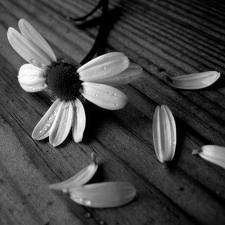 